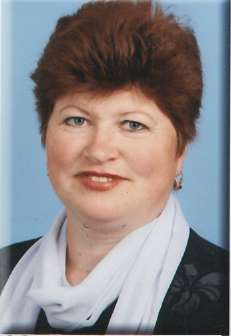 Хоменко  Наталія   Григорівна - учитель  біології  та хімії Дата народження 21. 05. 1959. Закінчила Мелітопольський державний педагогічний  інститут у 1982 р, Педагогічний стаж роботи -33 роки. Працюю  у двох навчальних закладах : у Федірківському НВК – 33 роки, у  Глинській ЗШ I- III cm. - 10 років. Вчитель вищої категорії, вчитель - методист. Лауреат III туру Всеукраїнського  конкурсу « Учитель року - 2006 у номінації  «Хімія». Делегат  III Всеукраїнського з'їзду працівників освіти 2011р.  Нагороджена Знаком «Відмінник освіти України» та  Почесною грамотою Міністерства освіти і науки України.Проблема, над якою працюю — Розвиток пізнавальної  активності школярів на уроках хімії в умовах особистісно зорієнтованого навчання. Кредо - Навчити кожну дитину самостійно думати,  працювати, бути конкурентноздатною.Розумію просту істину, що дитина з першої хвилини появи на світ уже живе  і це життя  має бути  повноцінним  і цікавим. Життя  єдине і неповторне! А моє завдання, як учителя, наповнити  життя змістом і смислом, створити  оптимальні умови, щоб  чарівні паростки  дитячої особистості розквітли і не  зачахли під впливом буденності. Почався урок,  на перший погляд  урок як урок – складова частина  шкільного розкладу, а для мене і для дітей – ще одна сходинка  в таємничий незвіданий світ  людського  пізнання  і досвіду. В клас  заходжу обов’язково  з посмішкою, бо діти – дуже чутливий барометр  настрою учителя, а від такого  дуже важливого нюансу залежить  результативність роботи.  Використання  різноманітних форм  та методів навчальної діяльності  дають можливість  задати потрібний ритм, а не темп. Темп уроку задає вчитель, ритм – учні. Навіть саме слово «ХІМІЯ» містить  ключові поняття  моєї педагогічної діяльності.«Х»- розвиваю в дітей  хист до творчості:«І» - застосовую   інноваційні методи навчання«М»- спонукаю мислити на всіх етапах навчальної діяльності                        «І» - намагаюся  розвивати  в учнів  «інтерес, інтелект, ініціативу»             «Я» - формую в дитині  особистісне ставлення до світу, до себе.  Я - особистістьБазові аспекти моєї педагогічної діяльності : щирість, відкритість, довіра, порядність, мудрість, професіоналізм, результативність.Ідея педагогічного досвіду          Ми навчаємось для того,  щоб удосконалювати себе.                     КонфуційМета:Визнання учня  основним суб'єктом  навчально- виховного процесу Орієнтувати на процес навчання  Навчити вчитисяРозвиток індивідуальних  здібностей  учня через його  діяльністьЗабезпечити розвиток та саморозвиток особистостіОрієнтувати на особистісні досягнення учня; і можливість кожній дитині відчути радість  досягнення успіхуДопомогти  учню  самовизначитисьОзброїти механізмами адаптації, саморегуляції, самозахисту, самовиховання  необхідними для становлення самобутньої  сучасної людиниЗробити  дитину  конкурентноздатною  в сучасних умовах.ДЕВІЗ:Недостатньо тільки отримати знання:потрібно вміти їх використовувати. (Й.В. Гете) Зміна соціальної парадигми буття вимагає й парадигми загальної  середньої освіти. На сучасному етапі спостерігаємо зміну цільових установок, а саме: на перший план виходить формування особистості  учня ( вихованця), розвиток його здібностей та обдарувань, наукового світогляду , як сказано в Законі України « Про загальну середню освіту» ( стаття 5). Отже, учень  за новою парадигмою  загальної середньої освіти набирає статус «цілі», а не як «засіб» навчання. В основі собистісно орієнтованого навчання лежить особистісна парадигма, акцент зроблено на розвиток у суб'єкта навчання  особистісного ставлення до світу і діяльності до себе. Тому на перших уроках , щоб краще вивчити учнів, я знайомлюся  з ними за допомогою психологічних тестів - тренінгів, відповіді на яких  дають можливість  краще  пізнати  учню  самого себе.Прискорення темпу життя,  науково  - технічний прогрес, докорінні  соціальні зміни  з кожним роком  збільшують  вимоги до дитини. І тому  проблема  активіза ції  навчально  - пізнавальної  діяльності  учнів набуває  особливо важливого  значення  в сучасних  умовах, коли суспільство потребує  людей освічених, здатних мислити і швидко орієнтуватись  у складних життєвих ситуаціях. Перед учителем  стоїть  завдання  державної ваги – навчити дитину  жити, взаємодіяти  в міжнародному просторі, відповідати вимогам  європейського  ринку праці.   Лише в  умовах активного  навчання, що стимулює   розумову  діяльність, сприяє формуванню пізнавальних  інтересів, стає реальною триєдина мета:  навчання, розумовий розвиток і виховання  особистості.                                                                                                            Сутність особистісно зорієнтованого навчання полягає в тому, щоб:Визначити життєвий досвід кожного учня, рівень інтелекту дитини, пізнавальні здібності, інтереси, якісні характеристики.Формувати позитивну мотивацію до пізнавальної діяльності, самопізнання, самореалізацію та самовдосконалення в межах соціокультурних і моральних цінностей.Озброїти учнів механізмами адаптації, саморегуляції , самозахисту, самовиховання та іншими необхідними для становлення самобутньої сучасної людини . здатної вести конструктивний діалог з іншими людьми, природою , культурою та цивілізацією в цілому.При такому підході до вимог сьогодення школа має стати центром розвитку і культури, соціально активним середовищем школяра.« Школа - це майстерня, де формуються думки підростаючого покоління»	Анрі БарбюсШколяр сам повинен будувати навчальний процес , який не обмежується рамками школи, а вчитель при цьому буде виконувати роль рівноправного партнера, організатора, консультанта пізнавальної діяльності. В процесі учіння реалізується індивідуальна діяльність учня на противагу процесу навчання, де зміст, методи, форми організації уроку орієнтовані на всіх учнів. Кожен учень повинен керуватися такими вимогами до своєї діяльності :Що я неправильно зробив;Що мені потрібно зробити ще;Що треба зробити, щоб отримати вищу оцінку.Отже, кожна дитина - вже є носій власного пізнавального досвіду. І завдання учителя максимально вивчити, використати,  «окультурити»його. Ці положення і є головними аспектами при вирішенні проблеми, над якою я працюю: « Розвиток  пізнавальної активності школярів на уроках хімії в умовах  особистісно  зорієнтованого навчання»       Створення умов для виявлення пізнавальної активності учнів - це і є головна мета особистісно зорієнтованого уроку. Засобами досягнення цієї мети можуть бути :1 .Застосування сучасних освітніх технологій особистісно орієнтованого навчання,  які спрямовані на всебічний розвиток, соціальне зростання особистості школяра.2. Застосування методів навчання - способів спільної діяльності вчителя і учнів, які направлені на досягнення ними навчальних цілей.Тільки той метод викладання буде правильним, який подобаєтьсядітям.	JI. ТолстойІнтелектуальний і соціальний розвиток учнів здійснюється через навчальні технології, кожна з яких має свою мету, завдання і умови реалізації. Технології передбачають створення таких умов, щоб учень був «ведучим», а вчитель  «веденим».Так, застосовуючи технологію розвивального навчання, я даю можливість учню самостійно обирати рівень опрацювання навчального матеріалу і намагаюсь спонукати «перехід» учнів з зони актуального розвитку в зону найближчого, а потім у зону креативного розвитку. Зразок :Тема: Чисті речовини і суміші. Основні способи розділеннясумішей.Учні отримують завдання, над яким працюють на протязі уроку.Зона актуального розвитку. Індивідуальна робота.І . Дайте визначення поняттю «суміші» .2.Складіть схему класифікації сумішей та їх способів розділення .       Зона найближчого розвитку.( Робота в парах )1.Вкажіть суміш, яку можна розділити за допомогою ділильної лійки:  а) спирту і води; б) олії і води ; в) цукру і води; г) заліза і сірки.2.Вкажіть суміш, у якій неозброєним оком можна побачити частинки, із яких вона складається:а) повітря; б) розчин оцтової кислоти; в) молоко; г) розчин спирту.Зона креативного розвитку.( Робота в групах)1.У казці про «Попелюшку» зла мачуха змусила пасербницю розділити суміш зерен пшона і пшениці. Запропонуйте свій спосіб розділення цієї суміші.2...Злочинці підсипали у бак автомобіля цукор. Замінити зіпсований бензин немає чим. Проте вихід знайдено! Бензин очистили від цукру. Запропонуйте власний варіант вирішення проблеми.Технологія рівневої диференціації представлена сукупністю форм і методів навчання , що враховують індивідуальні особливості учня.Ланцюжок запитань - блоків першого уроку нової теми знаходить продовження і розвиток на наступних уроках і логічно завершується на останньому уроці вже вивченої теми.«Значення Періодичного закону Д.І. Менделєєва»  Хто?	Як?	Які ?ІЦо?                       Де?	Яке?Це дає можливість учням навчитись добре і швидко орієнтуватись у матеріалі, реалізовувати план діяльності, викликає пізнавальний інтерес, спонукає до пошуку альтернативних рішень, відчути успіх.       Технологія критичного мислення базується на вихідній особистій інформації учня і це дає можливість учителю, спираючись на набутий досвід дитини, спонукати учня до самостійного розв'язку проблем різної складності та розширенню його особистого досвіду.       Індивідуальна і колективна робота учнів при актуалізації опорних знань дає змогу мобілізувати набуті знання для вирішення нових завдань. Так, при роботі з текстовим навчальним матеріалом я пропоную учням за допомогою умовних знаків позначити частини тексту, а саме : ∆- факти, що вам уже відомі; □- факти, про які ви дізнаєтесь вперше.  ◙- факти, що викликають сумнів, або потребують допомоги вчителя.       Різноманітні пізнавальні ігри: тематичні вікторини, гра «Хімічне  поле чудес», «Слаба ланка», «Езоп по пам'яті»  вимагають в учнів використання особистого досвіду, готують міцну базу для рефлексії - осмисленню нового матеріалу в особистій системі знань школяра і спонукають до ознайомлення з матеріалом, що не передбачений програмою.                                                                                                  Впроваджуючи в практику роботи передовий педагогічний досвід колег, я переконалася , що майбутнє педагогіки зорієнтоване на використання інноваційних технологій навчання. Вони найповніше відповідають особистісно орієнтованому підходу до освітньої діяльності й тому сприяють формуванню в учня умінь і навичок, творчому розвитку і самореалізації особистості школяра. Інноваційні технології класифікують залежно від мети уроку та форм організації навчальної діяльності учнів.                                      При проведенні уроків я віддаю перевагу кооперативним формам організації діяльності дітей. Кооперативне навчання відкриває для учнів можливості співпраці зі своїми ровесниками, дозволяє реалізувати природне прагнення кожної людини до спілкування, сприяє досягненню учнями високих результатів знань та формуванню вмінь. Групова навчальна діяльність формує у дітей позитивне ставлення до навчання, розвиває вміння пристосовуватись до умов праці і забезпечує високу загальну активність учнівського колективу. Робота в малих групах:  «Діалог», «Синтез думок"», «Два - чотири - всі разом»дають можливість ефективно підвищити результат. Кооперативне навчання може здійснюватись не тільки в групах, а й у парах. Пара є різновидом навчального колективу, її можна використовувати для досягнення будь - якої дидактичної мети: засвоєння, закріплення та перевірки знань. Учні обмінюються ідеями з партнером і висловлюють узгоджену думку перед класом.                                                                                                  Особистісно орієнтовне навчання - це виявлення особливостей  учня як суб’єкта, визначення його суб’єктивного досвіду як самобутності і самооцінки;  побудова педагогічних впливів з максимальною опорою на цей  досвід. Це  розкриття індивідуальної своєрідності отримання  знань через  аналіз способів навчальної роботи.                                                                    Щоб дізнатися, чи комфортно почувають себе учні на уроках хімії, після осінніх канікул   я проводжу перше анкетування класу. Питання на перший погляд  прості, але відповіді учнів дають мені можливість уміло скоригувати  процес таким чином, щоб дитина відвідувала мої уроки з задоволенням.Анкета1. Уяви себе чарівником, який може помахом чарівної палички  усунути деякі уроки. Чи залишив би ти хімію?2. Чи  задоволений ти своїми оцінками з хімії та біології?3. Що тобі  подобається в організації та проведенні уроків хімії ?4. Що тобі не подобається в організації та проведенні уроків хімії?5. Якою  мірою ти засвоюєш базові хімічні знання безпосередньо (потрібне підкреслити або дописати)а) повністю;б) більшу частину; в) безпросвітня темрява.Таке анкетування я проводжу і на початку кожного семестра. Потім роблю аналіз  своєї роботи. Повірте , совість учителя — найкращий контролер! У своїй роботі   я дотримуюсь, як на мій погляд, дуже важливого для  кожного  учителя девізу: " НАВЧАЮЧИ - УЧИСЬ ". Прогресивний сучасний учитель не може стояти осторонь науково – технічного прогресу. ІКТ, інтернет, телебачення, преса, фахова науково – методична  література  дають можливість одержувати найновішу інформацію з усіх галузей знань. Учитель повинен знати набагато більше за учня, щоб бути авторитетом , світочем у нелегкій дорозі пізнання.  Отже, учитель повинен знати. Але це ще не все. Учитель повинен  зуміти  донести свої знання до учня, щоб останній не здогадувався, що він – об'єкт роботи. Отже, учитель повинен вміти  навчати  дітей!   Урок  - це творча лабораторія вчителя. З досвіду своєї роботи, аналізуючи   проведену  велику кількість уроків, можу відмітити, що жоден  урок не був схожий на  попередній. Вони всі різні і неординарні. Кожен із них має своє «обличчя і  душу", свій емоційний стан і відповідну реакцію учнів. По закінченню уроку, діти залишаючи кабінет, залишають своє бачення уроку. Я називаю цей методичний прийом зворотнім зв’язком. Ще на початку навчального року попрохала дітей класти фішку певного кольору у скриньку. Червоний колір означає інтелектуальне задоволення дитини від уроку . Синій - все зрозуміло.Зелений – «плаваю на поверхні».  Жовтий - ніякого задоволення учень не отримав. Закінчується урок, діти звільняють кабінет і кладуть фішки. Достатньо одного погляду на скриньку, щоб зрозуміти, як пройшов навчальний процес. Перш за все - це самий елементарний самоаналіз уроку: 1. Це впевненість того, що урок залишив у дитячій душі радість відкриття нових висот безмежних людських знань . 2. Це впевненість дитини в тому, що вона може досягти певних горизонтів - досягнень. 3. Чи зможе учитель забути дитячі очі, які були дзеркалом розумової роботи учня. Приймаючи важливе і життєво необхідне рішення при розв’язуванні проблем різного гатунку і складності, вони спалахували радістю, гордістю, подивом, сміхом! Отже, такий урок для дитини не пройшов марно і безслідно.Сучасний урок ... Як багато він вимагає від учителя. Це і знання тонких нюансів дитячої психіки. Це досконале володіння методами та прийомами викладання, тісний зв’язок даного уроку з попереднім, а також з наступним. Забезпечення високої активності, свідомості та дисциплінованості учнів, чітке внутрішнє бачення, продумування структури уроку і відповідна його побудова. Це організація колективної роботи учнів і поєднання самостійності кожного з них.. Це виховання індивідуальної активності учнів.  Урок - це колективна ( кооперативна ) форма навчальної діяльності дітей, об'єднаних спільною навчальною метою. Саме, така форма об'єднань дітей у групи відкриває невичерпні можливості співпраці ровесників, дозволяє реалізувати природне прагнення кожної людини до спілкування, сприяє ефективному засвоєнню знань та формувань умінь. Це саме така діяльність, коли в кінцевому результаті виграють усі: «Твій успіх іде на користь мені, а мій - на користь тобі».  У таких групах під час обговорень, реплік, обміну думок, вміння вислухати думку товариша,  а, можливо, і опонента народжуються, міцніють з уроку в урок неоціненні основи людської цивілізації:  вміння спілкуватись; вміння прийти на допомогу у складних ситуаціях.    Учні усвідомлюють, що всі члени групи приречені на загальну долю : «Або потонемо, або випливемо, але – разом». Успіхи кожного члена такого тимчасового, але ціленаправленого мікроколективу визначаються і ним самим, і його товаришами.  Головними девізами таких груп мають стати такі лозунги: * Вперед до перемоги! Разом! * Ми всі пливемо в одному човні.* Ми не можемо обійтись без тебе . * Ми перемогли! * Ми всі вітаємо тебе з успіхом! Саме такий напрямок роботи призводить до:а) більш високих досягнень і більшої продуктивності;б)  більшої дбайливості, чуйності і приязності;в) кращого психологічного здоров’я, соціальної компетентності і самоповаги дітей.Якщо дитина не відчуває себе на уроці комфортно, злий чарівник у анкеті обов'язково зітре такий предмет із розкладу уроків .Використовуючи дані технології, я досягла певної результативності в своїй роботі.22 % учнів 8 -11 класів мають знання високого рівня, 41 % учнів - виявляють навчальні досягнення достатнього рівня . Вони підтверджують свої знання у коледжах, вищих навчальних закладах, олімпіадах районного та обласного рівнів. 18  випускників  обрали професію, де застосовують одержані знання з хімії.